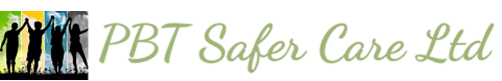 Application formPosition applied for: The following information will be treated in the strictest confidence.Personal(Please complete this section in BLOCK CAPITALS.)Surname:First name:Address:Postcode:Home telephone number:Mobile telephone number:Email address:Full Driving Licence:	Yes / No	Endorsements:	Yes / NoIf you have any endorsements, please give further details including dates:Are you involved in any activity which might limit your availability to work or your working hours e.g. local government?Yes / NoIf YES, please give full details:Are you subject to any restrictions or covenants with your previous employer which might restrict your working activities?Yes / NoIf YES, please give full details:Are you willing to work overtime and weekends if required?Yes / NoHave you any convictions (other than spent convictions under the Rehabilitation of Offenders Act 1974) ?Yes / NoIf YES, please give full details:Have you ever worked for this business before?Yes / NoIf YES, please give full details:Have you applied for employment with this business before?Yes / NoHow much notice are you required to give to your current employer?If offered employment, you may be required to complete a medical questionnaire. If necessary, are you prepared to undergo a medical examination before starting employment?Yes / No]EducationPlease give details of membership of any technical or professional associations and / or registrations:Expiration / renewal date (if applicable):Please list languages spoken and the level of competence:Please list any IT applications or programmes you are familiar with and your level of competence:Employment detailsPlease give details of your past employment, excluding your present or last employer, stating the most recent first.Are you currently employed?Yes / NoName of present or last employer:Address:Telephone number:	Nature of business:Job title & brief description of duties: Reason for leaving:	Length of service: 		From:			To: Interests, achievements and leisure activities (e.g., hobbies, sports, club memberships)Supplementary informationPlease set out below any further information to support your application(e.g. past achievements, future aspirations, personal strengths)DeclarationI declare that the information given in this form is complete and accurate. I understand that any false information or deliberate omissions will disqualify me from employment or may render me liable to summary dismissal. I understand these details will be held in confidence by the Organisation, in compliance with data protection legislation and as set out in the Organisation’s Applicant Privacy Notice. I undertake to notify the Organisation immediately of any changes to the above details.Signed: PRINTED: Date: ReferencesPlease give the names of two people (one of which should be your present or most recent employer) whom we may approach for a reference.Can we approach your current employer before an offer of employment is made?Yes / NoSource of applicationHow did you hear of this vacancy? Right to work in the UKIf you are shortlisted for interview you will be required to provide evidence of your right to work in the UK.Secondary schoolFromToExaminations and resultsCollege or universityFromToCourses and resultsFurther formal trainingFromToDiploma/qualificationJob-related training courses.Name of organisationDateSubjectSubjectName and address of employerDatesPosition held / main dutiesReason for leavingNameNamePositionPositionAddressAddressTel. No.Tel. No